Tehnička škola u ImotskomKLASA:       112-02/23-01/1                                                                                                                                             URBROJ:     2181-349-1-23-4                                 Imotski, 16.02.2023. godine             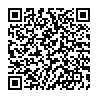 NAČIN PROCJENE KANDIDATA ZA RADNO MJESTOPrethodna provjera sposobnosti kandidata za radno mjesto:  nastavnik/ca matematike, puno radno vrijeme - 1 izvršitelj na određeno radno vrijeme, zamjena za nenazočnog radnika Mjesto rada: Tehnička škola u Imotskom, Ulica Brune Bušića 59, Imotskiobavit će se usmeno,  putem razgovora s Povjerenstvom. Povjerenstvo u razgovoru s kandidatom vrednuje•           poznavanje propisa koji se odnose na djelatnost srednjoškolskog obrazovanja•           stručno-pedagoške i metodičke kompetencijePravni izvori za pripremu kandidata su: Zakon o odgoju i obrazovanju u osnovnoj i srednjoj školi (NN 87/08, 86/09, 92/10, 105/10, 90/11, 5/12, 16/12, 86/12, 126/12, 94/13, 152/14, 07/17, 68/18, 98/19, 64/20),Pravilnik o načinima, postupcima i elementima vrednovanja učenika u osnovnoj i srednjoj školi NN (112/10, 82/19, 43/20)Statut Tehničke škole u Imotskom, mrežna stranica škole: http://ss-tehnicka-imotski.skole.hr/godi_nji_plan_i_program_kurikulumKandidati koji su pravodobno dostavili potpunu prijavu sa svim prilozima odnosno ispravama i ispunjavaju uvjete natječaja biti će pozvani na razgovor.   U pozivu na razgovor, bit će objavljen način procjene odnosno testiranja kandidata te pravni i drugi izvori za pripremu kandidata ako se procjena odnosno testiranje provodi o poznavanju propisa datum, mjesto i vrijeme održavanja razgovora s kandidatima bit će dostavljen putem elektroničke pošte, najmanje 5 dana prije razgovora, te će biti objavljen i na mrežnim stranicama Škole.Osoba za koju Povjerenstvo utvrdi da nije podnijela potpunu ili pravodobnu prijavu, ili ne ispunjava uvjete natječaja, ne sudjeluje u daljnjem postupku te će o tome biti obaviještena elektroničkim putem.Za kandidata koji ne pristupi razgovoru smatrat će se da je povukao prijavu na natječaj.Povjerenstvo za procjenu i  vrednovanje kandidata za zapošljavanje